Формула ХартлиN = 2i, гдеN – количество кодовых комбинаций, i – разрядность двоичного кода Формула для нахождения информационного объема сообщения I = К * i, где i - информационный вес 
одного символа в используемом алфавите (бит), К - количество символов в тексте, I – кол-во информации, в тексте (информационный объем текста) бит, байт, Кб, Мб.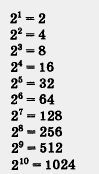 Формула ХартлиN = 2i, гдеN – количество кодовых комбинаций, i – разрядность двоичного кода Формула для нахождения информационного объема сообщения I = К * i, где i - информационный вес 
одного символа в используемом алфавите (бит), К - количество символов в тексте, I – кол-во информации, в тексте (информационный объем текста) бит, байт, Кб, Мб.Формула ХартлиN = 2i, гдеN – количество кодовых комбинаций, i – разрядность двоичного кода Формула для нахождения информационного объема сообщения I = К * i, где i - информационный вес 
одного символа в используемом алфавите (бит), К - количество символов в тексте, I – кол-во информации, в тексте (информационный объем текста) бит, байт, Кб, Мб.